Champ d’apprentissage n° 3 : « Réaliser une prestation corporelle destinée à être vue et appréciée par autrui » APSA : _ _ _ _ _ _ _ _ _ _ _ _ _ _ _ _ _   Nationale       Académique        ÉtablissementSituation d’évaluation de fin de séquence : notée sur 12 points										Évaluation au fil de la séquence : notée / 8 points														Seuls deux AFLP seront retenus par l’enseignant pour constituer cette partie de la note sur 8 points. Le candidat choisit de répartir les 8 points entre les deux AFLP retenus avant la situation d’évaluation (avec un minimum de 2 points pour un AFLP).  Trois choix sont possibles : 4-4 / 6-2 / 2-6. La répartition choisie doit être annoncée par l’élève au cours de la séquence, avant la situation d’évaluation.L’enseignant de la classe retient le meilleur degré d’acquisition atteint par l’élève au cours de la séquence sur chacun des deux AFLP retenus par l’équipe pédagogique.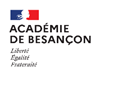 	Etablissement : 	Ville : 	RNE : Référentiel Bac ProfessionnelPrincipes d’élaboration de l’épreuve :Dans ce champ d’apprentissage, l’élève réalise une prestation qui se donne à voir et qui vise à produire intentionnellement des effets esthétiques ou émotionnels pour un spectateur ou un juge.- L’épreuve engage le candidat à réaliser individuellement ou collectivement une prestation face à un public. Elle offre différents choix possibles de niveau de difficulté dans les éléments réalisés (en lien éventuel avec le code UNSS en vigueur) ou des choix dans les composantes artistiques. - La prestation se déroule sur un ou deux passages selon les contraintes de temps et d’installation. - L’épreuve prévoit et définit des formes d’aide nécessaires à l’expression des compétences des élèves, leur permettant de s’engager dans leur projet (sécurité active ou passive par exemple).Le passage du degré 2 au degré 3 permet l’attribution de la moitié des points dévolus à l’AFLP.Choix de l’équipe pédagogique :  Description précise de l’épreuve et du contexte (nombre de passage, espace, support musical, temps, temps de concertation, formes de groupements…)  / AFLP 3-4-5 6 retenus dans l’APSA / temporalité des évaluations pour les AFLP 3-4-5-6 proposés / description des choix pour les élèves ... /12 ptsDegré 1Degré 2Degré 3Degré 4AFLP 1 - Accomplir une prestation animée d’une intention dans la perspective d’être jugé et/ou apprécié.Descripteurs :Sur 7 ptsde 0 à 1 ptde 1.5 à 3  ptsde 3.5 à 5 ptsde 5.5 à 7 ptsCurseur difficulté /complexitéSelon l’APSA support, niveau de difficulté/complexité des paramètresPour cet AFLP, l’évaluateur positionne l’élève dans un degré puis ajuste la note en fonction du niveau de difficulté/complexité de la prestation réalisée par l’élève (exemples nombre d’éléments A, B, C ou D en gymnastique ou acrosport, nombre ou variété des paramètres du mouvement ou procédés de composition en danse).Pour cet AFLP, l’évaluateur positionne l’élève dans un degré puis ajuste la note en fonction du niveau de difficulté/complexité de la prestation réalisée par l’élève (exemples nombre d’éléments A, B, C ou D en gymnastique ou acrosport, nombre ou variété des paramètres du mouvement ou procédés de composition en danse).Pour cet AFLP, l’évaluateur positionne l’élève dans un degré puis ajuste la note en fonction du niveau de difficulté/complexité de la prestation réalisée par l’élève (exemples nombre d’éléments A, B, C ou D en gymnastique ou acrosport, nombre ou variété des paramètres du mouvement ou procédés de composition en danse).Pour cet AFLP, l’évaluateur positionne l’élève dans un degré puis ajuste la note en fonction du niveau de difficulté/complexité de la prestation réalisée par l’élève (exemples nombre d’éléments A, B, C ou D en gymnastique ou acrosport, nombre ou variété des paramètres du mouvement ou procédés de composition en danse).Pour cet AFLP, l’évaluateur positionne l’élève dans un degré puis ajuste la note en fonction du niveau de difficulté/complexité de la prestation réalisée par l’élève (exemples nombre d’éléments A, B, C ou D en gymnastique ou acrosport, nombre ou variété des paramètres du mouvement ou procédés de composition en danse).AFLP 2 - Mobiliser des techniques de plus en plus complexes pour rendre plus fluide la prestation et pour l’enrichir de formes corporelles variées et maitriséesDescripteurs :Sur 5 ptsde 0 à 0.5 ptde 1 à 2 ptsde 2.5 à 4 ptsde 4.5 à 5 ptsDegré 1Degré 1Degré 1Degré 2Degré 2Degré 2Degré 3Degré 3Degré 3Degré 4Degré 4Degré 4Repères d’évaluation de l’AFLP 3 –Composer et organiser dans le temps et l’espace le déroulement des moments forts et faibles de sa prestation pour se produire devant des spectateurs/juges.Eléments à évaluer :Repères d’évaluation de l’AFLP 3 –Composer et organiser dans le temps et l’espace le déroulement des moments forts et faibles de sa prestation pour se produire devant des spectateurs/juges.Eléments à évaluer :Repères d’évaluation de l’AFLP 3 –Composer et organiser dans le temps et l’espace le déroulement des moments forts et faibles de sa prestation pour se produire devant des spectateurs/juges.Eléments à évaluer :2 pts4 pts6 pts2 pts4 pts6 pts2 pts4 pts6 pts2 pts4 pts6 pts2 pts4 pts6 ptsRepères d’évaluation de l’AFLP 4 : Assumer les rôles inhérents à la pratique artistique et acrobatique notamment en exprimant et en écoutant des arguments sur la base de critères partagés, pour situer une prestation.Eléments à évaluer :Repères d’évaluation de l’AFLP 4 : Assumer les rôles inhérents à la pratique artistique et acrobatique notamment en exprimant et en écoutant des arguments sur la base de critères partagés, pour situer une prestation.Eléments à évaluer :Repères d’évaluation de l’AFLP 4 : Assumer les rôles inhérents à la pratique artistique et acrobatique notamment en exprimant et en écoutant des arguments sur la base de critères partagés, pour situer une prestation.Eléments à évaluer :2 pts4 pts6 pts2 pts4 pts6 pts2 pts4 pts6 pts2 pts4 pts6 pts2 pts4 pts6 ptsRepères d’évaluation de l’AFLP 5 : Se préparer et s’engager pour présenter une prestation optimale et sécurisée à une échéance donnée. Eléments à évaluer :Repères d’évaluation de l’AFLP 5 : Se préparer et s’engager pour présenter une prestation optimale et sécurisée à une échéance donnée. Eléments à évaluer :Repères d’évaluation de l’AFLP 5 : Se préparer et s’engager pour présenter une prestation optimale et sécurisée à une échéance donnée. Eléments à évaluer :2 pts4 pts6 pts2 pts4 pts6 pts2 pts4 pts6 pts2 pts4 pts6 pts2 pts4 pts6 ptsRepères d’évaluation de l’AFLP 6 : S’enrichir de la connaissance de productions de qualité issues du patrimoine culturel artistique et gymnique pour progresser dans sa propre pratique et aiguiser son regard de spectateur. Eléments à évaluer Repères d’évaluation de l’AFLP 6 : S’enrichir de la connaissance de productions de qualité issues du patrimoine culturel artistique et gymnique pour progresser dans sa propre pratique et aiguiser son regard de spectateur. Eléments à évaluer Repères d’évaluation de l’AFLP 6 : S’enrichir de la connaissance de productions de qualité issues du patrimoine culturel artistique et gymnique pour progresser dans sa propre pratique et aiguiser son regard de spectateur. Eléments à évaluer 2 pts4 pts6 pts2 pts4 pts6 pts2 pts4 pts6 pts2 pts4 pts6 pts2 pts4 pts6 pts